Консультация для родителей: «Как воспитать культурно-гигиенические навыки дошкольника»Обычно непоседливый и активный ребенок дошкольного возраста с трудом может усидеть на одном месте, пока мама причесывает его волосы или остригает ногти, не любит мыть голову, зубы чистит поспешно и то, лишь после неоднократного напоминания взрослых. А как нелегко ребенку просыпаться рано утром и, собираясь в детский сад, самостоятельно одеваться. Надо помнить, что надевать, за чем, уметь застегнуть пуговицы, завязать шнурки и т.п.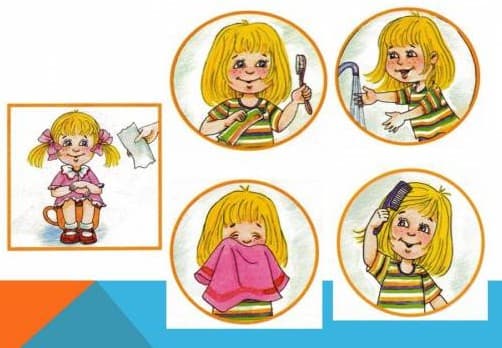 Ребенок не хочет прилагать усилия, переводит действия по уходу за собой на маму или папу. А родители и сами при появлении у ребенка даже малейших затруднений спешат прийти на помощь. Конечно, маме гораздо проще и быстрее самой умыть ребенка, одеть его, чем ждать, пока ребенок будет это делать медленно и неуклюже. И при этом следует понимать, что таким образом она формирует у ребенка пассивную позицию, тормозит развитие у него самостоятельности и культурно-гигиенических навыков. Поэтому ребенок приходит в детский сад и не может справиться, беспомощно просит воспитателей: «помогите», «застегните», «оденьте».Поэтому, вместо того, чтобы делать за ребенка абсолютно все, позаботьтесь о том, чтобы обеспечить дома условия, благоприятные для формирования у ребенка культурно-гигиенических навыков. Постоянно повторяйте вместе с ребенком те или иные действия, пока навыки окончательно не сформируются.Что должен уметь ребенок на разных возрастных этапах дошкольного возраста?Прежде всего, выясним последовательность формирования у ребенка дошкольного возраста культурно-гигиенических навыков и навыков, на которые целесообразно ориентироваться.Так, уже на втором году жизни дети должны уметь подставлять руки под струю воды в умывальнике, смывать мыльную пену с рук, вытираться полотенцем, пить из чашки, есть ложкой, пользоваться салфеткой, носовым платком и тому подобное.Трехлетние дети уже должны есть самостоятельно и аккуратно, тщательно пережевывать пищу, правильно держать ложку, самостоятельно закатывать рукава перед умыванием, пользоваться мылом, умываться, вытирать лицо полотенцем. Детей младшего дошкольного возраста следует обучать пользоваться столовыми приборами (ложкой, вилкой, ножом), салфеткой, есть аккуратно, полоскать рот после еды, правильно чистить зубы, причесываться, соблюдать правила пользования предметами личной гигиены. Дети старшего дошкольного возраста уже в состоянии самостоятельно контролировать соблюдение личной гигиены, культурно вести себя за столом и тому подобное.Как поощрять ребенка к самостоятельности в уходе за собой?К активности и самостоятельным действиям по уходу за собой ребенка в значительной мере поощряет благоприятная организация условий для проведения гигиенических процедур. Поэтому, чтобы обеспечить ребенку удобство и комфортность, создайте в ванной комнате все необходимые условия для этого, в частности:- прикрепите крючок для полотенца на уровне роста ребенка;- поставьте рядом с умывальником низкий стульчик, стоя на котором ребенку будет удобно достать руками до крана;- прикрепите ручку-держатель к стене над ванной, чтобы ребенок мог держаться за нее обеими руками во время подмывания, мытья ног, принятия гигиенического душа;- положите рядом с ванной коврик, чтобы ребенок не поскользнулся.Обязательно приобретите ребенку его личные предметы гигиены: полотенца, расческу для расчесывания волос, зубную щетку, детское мыло, мочалку и тому подобное. Дайте ребенку возможность самостоятельно их выбирать в магазине. Обычно детям нравится принадлежности ярких цветов, с интересными узорами или изображениями любимых персонажей или мультфильмов.Все предметы личной гигиены для ребенка следует подбирать с учетом его возрастных возможностей и антропометрических особенностей. Скажем, размер куска мыла должен соответствовать размеру детской руки, на полотенце обязательно должна быть петелька, чтобы ребенок одним движением мог взять и повесить его, стаканчики для зубной щетки должны быть устойчивыми, удобными и безопасными; расческу следует подбирать с тупыми зубчиками, чтобы не повредить нежную кожу ребенка.Что нужно помнить родителям, приучая ребенка к аккуратности?Работая над формированием у ребенка явных культурно-гигиенических навыков, помните несколько важных правил:- спешка и нетерпение взрослых приглушают инициативу ребенка, его желание быть самостоятельным;- в процессе общения с ребенком как можно чаще высказывайте положительное отношение к чистоте, опрятности;- организуйте режимные моменты интересно - тогда ребенок охотно будет выполнять определенные действия. Во время гигиенических процедур, скажем, рассказывайте ребенку короткие дидактические стихи, берите с собой в ванную любимую игрушку ребенка, «которая тоже хочет быть опрятной»;- поощряйте любые детские проявления самостоятельности, даже самые неуклюжие;- ни в коем случае не критикуйте ребенка, только хвалите;- не оставляйте ребенка без присмотра, даже если он научится самостоятельно выполнять ту или иную гигиеническую процедуру.Не надейтесь на то, что ребенок научится всему и сразу.В трехлетнем возрасте он умоет лицо только при условии, что взрослый будет стоять «над душой».В четыре года - сделает то же самое, если вы напомните, что умываться и чистить зубы необходимо каждому человеку. Кроме этого, ребенок непременно будет ждать, что вы похвалите его за правильность выполнения действия. Стремление заслужить похвалу является именно тем стимулом, побуждающим ребенка дошкольного возраста к самостоятельному уходу за собой. И только потом, когда вы сформируете у ребенка осознание того, что за каждым действием стоит правило, когда он усвоит определенную норму, тогда уже самостоятельно отправится в ванную, ведь почувствует потребность быть опрятным, поддерживать тело в чистоте.Поэтому для формирования у ребенка любых устойчивых культурно-гигиенических навыков понадобятся не только длительное время и ваше терпение, но и поддержка у ребенка положительных эмоций от самостоятельного выполнения тех или иных гигиенических процедур. Ну и, конечно, родители-будьте хорошим примером для своего ребенка!